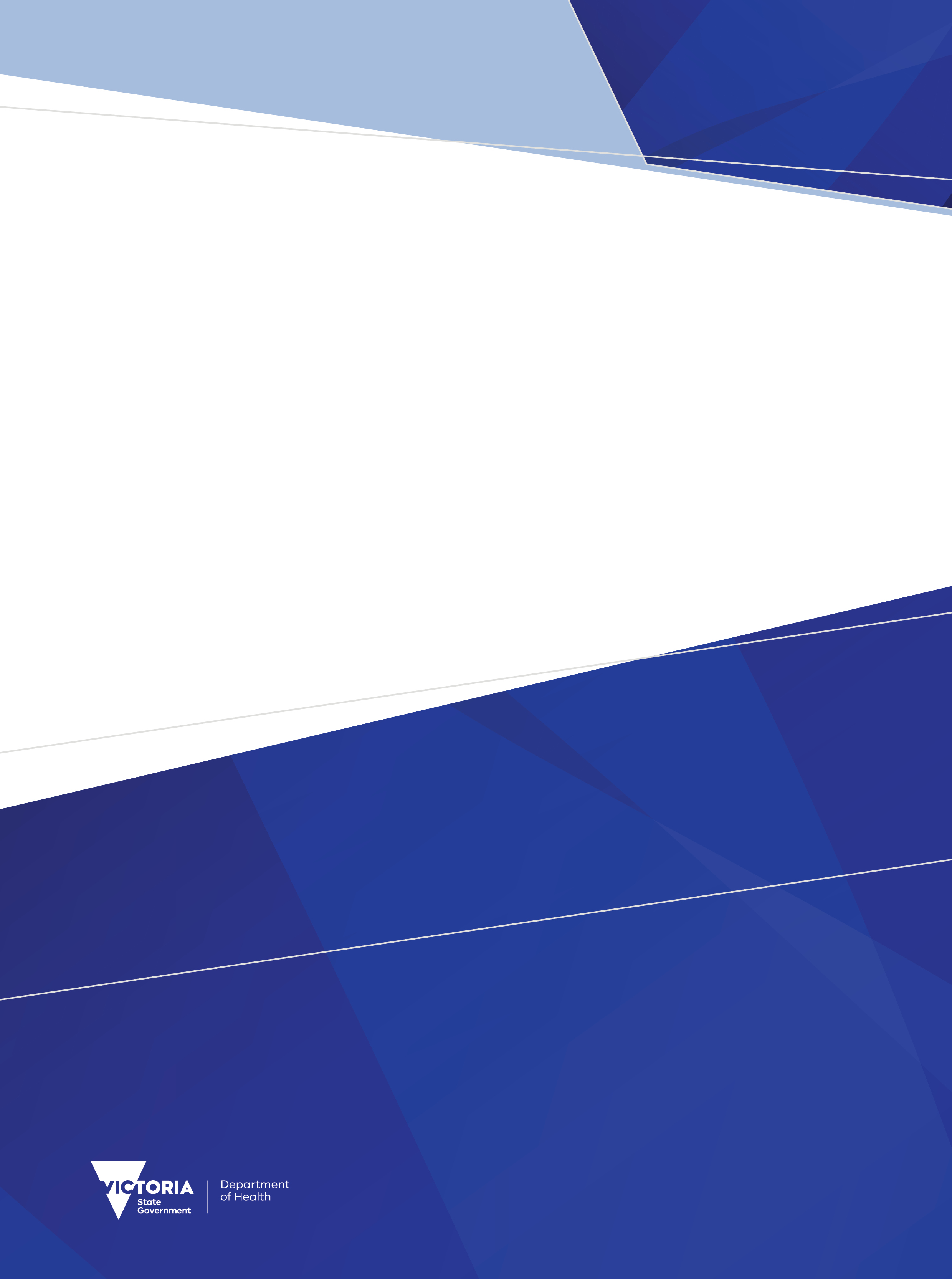 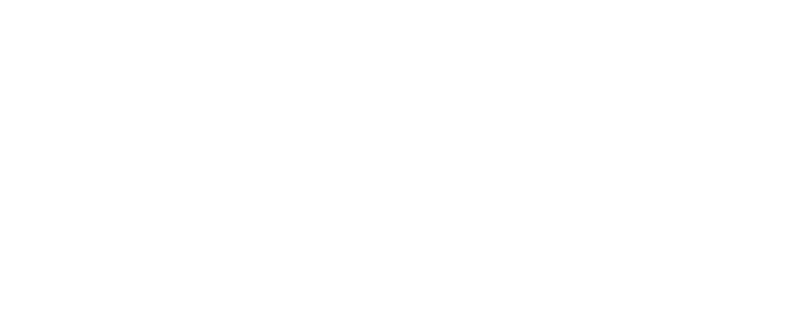 ContentsExecutive summary	4Introduction	5Orientation to this document	5Outcome of proposals	6Amend Sex to Sex at birth	7Section 1 Introduction	7Reference files (amend)	7Section 3 Data definitions	7Arrival Date (amend)	7Date of Birth (amend)	9Diagnosis - Additional Diagnoses 1 and 2 (amend)	10Diagnosis - Primary Diagnosis (amend)	12Sex at Birth (amend)	15Section 6: Validation reports and validations	17Reporting of Gender mandatory in 2024-25	18Section 3 Data definitions	18Gender (amend)	18Section 6 Validation Reports and Validations	19Section 5 Compilation and submission	20File naming convention (amend)	20File structure (amend)	20Executive summaryThe revisions for the Victorian Emergency Minimum Dataset (VEMD) for 2024-25 are summarised below:Amendments to existing data elementsAmend existing data element Sex to Sex at Birth and:remove codes 3 Indeterminate, 4 Other add code 5 Another termThe proposal to amend data element Sex to Sex at Birth was originally scheduled for 2023-24 but was subsequently deferred and will now be implemented in 2024-25.Reporting of the existing data element Gender will be mandatory from 2024-25.IntroductionEach year the Department of Health review the Victorian Emergency Minimum Dataset (VEMD) to ensure that the data collection supports the department’s business objectives, including national reporting obligations, and reflects changes in hospital funding and service provision arrangements for the coming financial year.Comments provided by the health sector in response to Proposals for revisions to multiple data collections for 2024-25 and Proposals for revisions to the Victorian Emergency Minimum Dataset for 2024-25  have been considered, and where possible, suggestions have been accommodated, resulting in changes to or withdrawal of some proposals.The revisions set out in this document are complete as at the date of publication. Where further changes are required during the year, for example to reference files such as the postcode locality file, data validation rules or supporting documentation, these will be advised via the HDSS Bulletin.An updated VEMD manual will be published in due course. Until then, the current VEMD manual and subsequent HDSS Bulletins, together with this document, form the data submission specifications for 2024-25.Victorian health services must ensure their software can create a submission file in accordance with the revised specifications and ensure reporting capability is achieved to maintain compliance with reporting timeframes set out in the relevant Department of Health policy and funding guidelines or the Health Services (Health Service Establishments) Regulations 2013.Orientation to this documentNew data elements are marked as (new).Changes to existing data elements are highlighted in greenRedundant values and definitions relating to existing elements are struck through.Comments relating only to the proposal document appear in [square brackets and italics].Validations to be changed are marked * when listed as part of a data element or below a validation table. Changes are shown under the appropriate manual section headings.Outcome of proposalsThe decision to implement changes to key datasets in 2024-25 was based on a priority ranking, with only those proposals considered critical approved. Some reporting guide updates were also approved. All other proposals for changes for 2024-25 have been placed on hold.Amend Sex to Sex at birthSection 1 IntroductionReference files (amend)Reference files including the postcode and locality file are available at VEMD reference files <https://www.health.vic.gov.au/data-reporting/vemd-vaed-vinah-esis-reference-files>The VEMD Editing Matrix including Age and Sex at Birth validations is available from the HDSS Helpdesk. Please email the HDSS Helpdesk <hdss.helpdesk@health.vic.gov.au>.Section 3 Data definitionsArrival Date (amend)SpecificationAdministrationDate of Birth (amend)SpecificationAdministrationDiagnosis - Additional Diagnoses 1 and 2 (amend)SpecificationAdministrationDiagnosis - Primary Diagnosis (amend)SpecificationAdministrationSex at Birth (amend)SpecificationAdministration[Implementation notes Hospitals that require codes 3 and/or 4 for their own purposes should continue to use these codes for internal data collection, and map to code 5 – Another term for reporting purposes.]Section 6: Validation reports and validationsE090	Sex at Birth invalid (change to function)E092	Sex Indeterminate with Age greater than or equal to 90 Days (delete)E093	Sex Indeterminate and Age less than 90 Days (delete)E264	Diagnosis Code and Sex at Birth – check (amend)E370	Sex code ‘Other’ – Check (delete)Reporting of Gender mandatory in 2024-25Section 3 Data definitionsGender (amend)SpecificationAdministrationSection 6 Validation Reports and ValidationsE415	Gender code invalid (amend)Section 5 Compilation and submissionFile naming convention (amend)Every file submitted to the VEMD must be named as follows:File structure (amend)The file structure details the sequence, length, type and layout of data items to be submitted to the VEMD. File Structure Notes:All fields are data type textAll alpha characters must be in UPPERCASE (optional for Description of Injury Event)Do not zero fill items unless specified.Time must be in 24-hour format (0000 to 2359)Padding fields with space characters (either to the left or right) is unnecessary.Mandatory itemsSee Table 2 (Key for Public and Private) for the conditions under which they become mandatory.Table 1- Data Item FormatKey for private and public (Table 2)Specifications for revisions to the Victorian Emergency Minimum Dataset (VEMD) for 2024-25December 2023To receive this document in another format, email HDSS help desk <HDSS.helpdesk@health.vic.gov.au>.Authorised and published by the Victorian Government, 1 Treasury Place, Melbourne.© State of Victoria, Australia, Department of Health, December 2023.Available at HDSS annual changes < https://www.health.vic.gov.au/data-reporting/annual-changes>DefinitionThe date on which the patient/client presents for delivery of an Emergency Department service. Reported byAll Victorian hospitals (Public and Private)Reported forEvery Emergency Department presentationReporting guideThe date of patient presentation at the emergency department is the date of first recorded contact with an emergency department staff member. The first recorded contact can be the commencement of the clerical registration or triage process whichever happens first.For Telehealth and Virtual Care presentations the arrival date is the date the patient was first registered by clerical officer or triage process commences by a triage nurse or doctor (whichever comes first) in the Emergency Department.ValidationsE025	Duplicate AttendanceE086	Medicare IRN and Date of Birth combination invalid [Rejection]E089	Medicare IRN and Date of Birth combination invalid [Warning]E093	Sex Indeterminate and Age Less Than 90 DaysE095	Date of Birth invalidE103	Invalid combination of Date of Birth, Arrival Date and Country Of 	BirthE155	Arrival Date / Time invalidE167	Triage Date / Time Before Arrival Date / TimeE219	Length Of Stay Greater Than 10 DaysE340	Departure Date / Time Less Than or Equal To Arrival Date / TimeE350	Length of Stay Greater Than 4 and Less Than 10 DaysE351	Potentially Excessive Time to Initiation of Patient ManagementE389	Triage Category 1 patient – Excessive Time to Initiation of Patient 	ManagementE395	Clinical Decision to Admit Date / Time Before Arrival Date / TimeRelated ItemsSection 2	Length of Stay		Registration		Time to Initiation of Patient ManagementSection 3	Arrival TimePurposeUsed in the calculation of various derived items, including Age at admission, Length of Stay, Time to Initiation of Patient ManagementPrincipal data usersMonash University Accident Research Centre; Department of Health.Collection start1 July 1995VersionVersion							Effective date1							1 July 19952							1 July 20023							1 July 20164							1 July 20185							1 July 20196							1 July 20237							1 July 2024Definition sourceDepartment of HealthDefinitionPatient's date of birthReported byAll Victorian hospitals (Public and Private)Reported forEvery Emergency Department Presentation.Reporting guideUnknown Date of Birth:If the patient’s date of birth is unknown, this should be estimated.  If the patient’s approximate age is known, then the Date of Birth should be estimated using the approximate age to calculate an estimated year of birth.  Sentinel dates should not be used.ValidationsE086	Medicare IRN and Date of Birth combination invalid [Rejection]E089	Medicare IRN and Date of Birth combination invalid [Warning]E092	Sex Indeterminate with Age Greater Than or Equal To 90 DaysE093	Sex Indeterminate and Age Less Than 90 DaysRelated itemsSection 2	Age Section 3	Date of Birth Accuracy CodePurposeUsed in the calculation of derived items.Principal data usersMonash University Accident Research Centre, Department of Health.Collection start1 July 1995VersionVersion							Effective date1							1 July 19952							1 July 2024Definition sourceNHDDCode set sourceDepartment of Health DefinitionAdditional diagnoses are those which:Existed at the time of presentationArose while patient was in the Emergency DepartmentAre expected to affect treatment plan or length of stay in the Emergency DepartmentReported byPublic hospitalsPrivate hospitals, optionalReported forMandatory if Primary Diagnosis is ‘Z099 – Follow-up examination after unspecified treatment for other conditions’.Optional for all other Emergency Department presentations.Code setRefer to the IHACPA Emergency Department ICD-10-AM 12th Edition Principal Diagnosis Short List (the ‘IHACPA ED Short List’) <https://www.ihacpa.gov.au/health-care/classification/emergency-care/emergency-department-icd-10-am-principal-diagnosis-short-list>. Ensure all punctuation (decimal points, full stops or obliques) are removed from the ICD-10-AM codes before submission.Codes with punctuation will not be accepted.Reporting guideAdditional Diagnoses must be substantiated by clinical documentation.If the Primary Diagnosis is ‘Z099’, the Additional Diagnosis 1 code must identify the condition under review.Additional diagnoses give information on factors which can result in increased length of stay, more intensive treatment, or the use of greater resources.  Additional diagnosis can include diseases, conditions, injuries, poisoning, signs, symptoms, abnormal findings, complaints, or other factors influencing the patient’s health status.Code Z099 must not be reported in either Additional Diagnosis field.Diagnosis code format:Diagnosis codes must be submitted in ICD-10-AM format. Ensure any punctuation (decimal points or obliques) are removed from ICD-10-AM codes before submission, as codes with punctuation will not be accepted. Only codes detailed in the IHACPA ED Short List will be accepted.ValidationsE261	Diagnosis code invalidE264	Diagnosis code and Sex at Birth - checkE265	Diagnosis code and Age - checkE341	Primary Diagnosis equals ‘Z099’ but Additional Diagnosis blankE390	Additional Diagnosis 1 or 2 equals ‘Z099’Related itemsSection 2	DiagnosisSection 3	Diagnosis – Primary DiagnosisPurposeTo facilitate epidemiological studies and other researchPrincipal data usersMonash University Accident Research Centre; Department of HealthCollection start1 July 1995VersionVersion							Effective date1							1 July 19952							1 July 19983                                                                                    1 July 19994							1 July 20025							1 July 20126							1 July 20167							1 July 20178							1 July 20239							1 July 2024Definition sourceDepartment of HealthCode set sourceIndependent Hospital Aged Care Pricing Authority (IHACPA) <https://www.ihacpa.gov.au/health-care/classification/emergency-care/emergency-department-icd-10-am-principal-diagnosis-short-list>DefinitionThe diagnosis established at the conclusion of the patient’s attendance in an emergency department to be mainly responsible for occasioning the attendance following consideration of clinical assessment.Reported byPublic hospitalsPrivate hospitals, optionalReported forAll presentations excluding those with Departure Status:‘11 – Left at own risk, without treatment’‘T1– Left at own risk without consultation’Optional for presentations with Departure Status:‘10 – Left after clinical advice regarding treatment options’‘30 – Left after clinical advice regarding treatment options – GP Co-located clinic or PPCC’‘T2 – Left at own risk after consultation started’Code setRefer to the IHACPA Emergency Department ICD-10-AM 12th Edition Principal Diagnosis Short List (the ‘IHACPA ED Short List’) <https://www.ihacpa.gov.au/health-care/classification/emergency-care/emergency-department-icd-10-am-principal-diagnosis-short-list>. Ensure all punctuation (decimal points, full stops or obliques) are removed from the ICD-10-AM codes before submission.Codes with punctuation will not be accepted.Reporting guidePrimary Diagnosis must be substantiated by clinical documentation.Dead on ArrivalIf the Departure Status is ‘8 – Dead on Arrival’; the Primary Diagnosis must be ‘R99 – Death of unknown cause’.Injury or PoisoningIf the Primary Diagnosis code is an injury, poisoning or other consequence of an external cause (IHACPA ED Short List codes beginning with S or T); ensure that the corresponding Nature of Main Injury and Body Region combination is correct.  Refer to the VEMD Editing Matrix for valid combinations and completion of Injury Surveillance fields optional/mandatory indicator. The VEMD Editing Matrix is available to health service and their vendors.  Email the HDSS Helpdesk <hdss.helpdesk@health.vic.gov.au> for a copy of the VEMD Editing Matrix.Follow up AttendanceIf the Primary Diagnosis code is ‘Z099 – Attendance for Follow-up (includes injections) / Review following earlier treatment’, an Additional Diagnosis 1 code is mandatory.  The Additional Diagnosis 1 code must identify the condition under review.Diagnosis code format:Diagnosis codes must be submitted in ICD-10-AM format.  Ensure any punctuation (decimal points or obliques) are removed from ICD-10-AM codes before submission, as codes with punctuation will not be acceptedOnly codes detailed in the IHACPA ED Short List will be accepted. ValidationsE142	Dead on Arrival combination invalidE260	Primary Diagnosis blankE261	Diagnosis Code invalidE264	Diagnosis Code and Sex at Birth- checkE265	Diagnosis Code and Age - checkE320	Nature of Main Injury, Body Region and Primary Diagnosis 	Combination invalidE341	Primary Diagnosis Equals ‘Z099’ but Additional Diagnosis blank.E342	Invalid combination between Primary Diagnosis and Departure 	StatusE391	The Primary Diagnosis for this record requires the completion of all 	Injury Surveillance data itemsRelated itemsSection 2	DiagnosisSection 3	Activity When Injured		Diagnosis- Additional Diagnosis 1 & 2		Body Region		Description of Injury Event		Human Intent		Injury Cause		Nature of Main Injury		Place Where Injury OccurredSection 4	Dead on Arrival		Injury Surveillance		Primary DiagnosisPurposeTo facilitate epidemiological studies and other research.Principal data usersMonash University Accident Research Centre; Department of HealthCollection start1 July 1995VersionVersion							Effective date1							1 July 19952							1 July 20023							1 July 20234							1 July 2024Definition sourceDepartment of HealthCode set sourceIndependent Hospital Aged Care Pricing Authority (IHACPA) <https://www.ihacpa.gov.au/health-care/classification/emergency-care/emergency-department-icd-10-am-principal-diagnosis-short-list>DefinitionThe sex of the person as recorded at birth or infancy.The distinction between male, female, and others who do not have biological characteristics typically associated with either the male or female sex, as represented by a code.Reported byPublic hospitalsPrivate hospitals, optionalReported forEvery Emergency Department presentationCode setCode	Descriptor1	Male2	Female5	Another term3	Indeterminate4	OtherReporting guideThe term 'sex' refers to a person's biological characteristics. A person's sex is usually described as being either male or female; some people may have both male and female characteristics, or neither male nor female characteristics, or other sexual characteristics.Sex recorded at birth refers to what was determined by sex characteristics observed at birth or infancy. Hospitals should refrain from making assumptions about a person's sex based on indicators such as their name, voice or appearance1	MalePersons whose sex at birth or infancy was recorded as male.2	FemalePersons whose sex at birth or infancy was recorded as female. 5	Another termPersons whose sex at birth or infancy was recorded as another term (not male or female).A person’s sex is usually described as either being male or female. Some people may have both male and female characteristics. Sex is assigned at birth and is relatively fixed.A person’s sex may change during their lifetime as a result of procedures known alternatively as sex change, gender reassignment or transgender reassignment.  However throughout the process, which may be over a considerable period of time, sex could be recorded as either Male or Female.3 	IndeterminateCode ‘3 – Indeterminate’ should be used for infants with ambiguous genitalia, where the biological sex, even following genetic testing, cannot be determined.  This code should not generally be used on data collection forms completed by the respondent. Code 3 can only be used for infants aged less than 90 days.4 	OtherIncludes:An intersex person, who because of a genetic condition was born with reproductive organs or sex chromosomes that are not exclusively male or female.A person who identifies as neither male nor female.Excludes: Transgender, transsexual and chromosomally indeterminate individuals who identify with a particular sex (male or female).ValidationsE090	Sex invalid*E092	Sex Indeterminate with Age greater than or equal to 90 days E093	Sex Indeterminate and Age less than 90 daysE264	Diagnosis Code and Sex at Birth– checkE370	Sex Code ‘Other’Related itemsSection 3 	Diagnosis	PurposeAnalysis of service utilisation and epidemiological studies.Principal data usersMonash University Accident Research Centre; Department of HealthCollection start1 July 1995VersionVersion							Effective date1							1 July 19952							1 July 20033							1 July 20044							1 July 20175							1 July 20226							1 July 2024Definition sourcePerson—sex, code X (METEOR 741686)Code set sourcePerson—sex, code X (METEOR 741686)EffectWARNINGProblemDiagnosis code(s) reported is unusual for the patient’s Sex at Birth.RemedyCheck code(s) and note validations in the VEMD Editing Matrix.  If necessary, correct code(s) and re-submit the record.Check the sex; if necessary, correct and re-submit the record.DefinitionHow a person describes their gender, as represented by a codeReported byPublic hospitalsPrivate hospitals, optionalReported forEvery Emergency Department presentationCode setCode	Descriptor1	Man, or boy, or male2	Woman, or girl, or female3	Non-binary 4	Different term5	Prefer not to answer9	Not statedReporting guideOptional for 2023-24, Mandatory for public hospitals. for 2024-25Gender is a social and cultural concept. It is about social and cultural differences in identity, expression and experience as a man, boy, woman, girl, or non-binary person. The terms sex and gender are interrelated, and are often used interchangeably, however they are distinct concepts:Sex is understood in relation to sex characteristics. Sex recorded at birth refers to what was determined by sex characteristics observed at birth or in infancyGender is about social and cultural differences in identity, expression, and experience.A person's gender may differ from their sex and may also differ from what is indicated on their legal documents.  A person's gender may stay the same or can change over the course of their lifetime. 1	Man, or boy, or maleA person who describes their gender as man, or boy, or male.2	Woman, or girl, or femaleA person who describes their gender as woman, or girl, or female.3	Non-binaryA person who describes their gender as non-binary.Non-binary is an umbrella term describing gender identities that are not exclusively male or female4	Different termA person who describes their gender as a term other than man/boy/male, woman/girl/female or non-binary.5	Prefer not to answerA person who prefers not to respond on how they describe their gender.9	Not stated or inadequately describedIncludes:Question unable to be asked such as when the patient is unconscious or too unwell.ValidationsE415 Gender code invalid*Related itemsSection 3	Sex at Birth[No further changes to item]PurposeTo measure usage of services and identify needs and gaps in provision. To inform development of targeted programs and funding of services.Principal data usersCollection start1 July 2023 VersionVersion							Effective date1							1 July 20232							1 July 2024Definition sourcePerson—gender, code X (METEOR 741842) Code set sourceAustralian Bureau of Statistics Alternative Code system for Gender, Standard for Sex, Gender, Variations of Sex Characteristics and Sexual Orientation Variables, 2020. EffectREJECTIONProblemThe Gender code has not been reported or does not exist in the code set.RemedyCheck code, correct as necessary and resubmit.SeeSection 3:	Gender File naming conventionAAAABnna.txtWhereAAAAExample 9999=Campus CodeBExample 89=Version of the dataset(2023-244-25 is version 289 code ‘89’ will be used)nnExample 07=Month of submission (example 07= July)aExample a=Data submission indicator1st July submission 07a2nd July submission 07b3rd July submission 07cMust be sequential with no gaps commencing with ‘a’ for the first submission of the month.Extract: 99998907a.txtData ItemPublicPrivateMax CharacterLayout/code setCampus Code114XXXXUnique Key119XXXXXXXXXPatient Identifier1110XXXXXXXXXXMedicare Number3211 or blankNNNNNNNNNNN or blankMedicare Suffix123XXXDVA Number1429See Section 3Sex at Birth1211, 2, 3, 4, 5Date of Birth118DDMMYYYYDate of Birth Accuracy Code123XXXCountry of Birth124XXXXIndigenous Status1211, 2, 3, 4, 8, 9Interpreter Required1211, 2, 9Preferred Language124XXXXLocality1222XXXXXXXXXXXXXXXXXXXXXXPostcode124NNNNType of Usual Accommodation1221, 2, 3, 4, 5, 6, 7, 8, 9, 10, 11, 18, 19Arrival Transport Mode18121, 2, 3, 6, 8, 9, 10, 11, 99 or blankReferred By1220, 1, 2, 4, 6,14,15,16,17,18, 19, 20, 21, 22, 24Transfer Source424XXXX or blankType of Visit1121, 2, 8, 10Compensable Status1211, 2, 3, 4, 5, 6, 7Ambulance Case Number16210See Section 3Arrival Date118DDMMYYYYArrival Time114HHMMTriage Date128DDMMYYYYTriage Time124HHMMTriage Category1111, 2, 3, 4, 5, 6Nurse Initiation of Patient Management Date998DDMMYYYY or blankNurse Initiation of Patient Management Time994HHMM or blankFirst Seen by Doctor Date10108DDMMYYYY or blankFirst Seen by Doctor Time10104HHMM or blankSeen by Mental Health Practitioner Date998DDMMYYYY or blankSeen by Mental Health Practitioner Time994HHMM or blankProcedure131389XX (x30)(Not collected from 1 July 2016)Clinical Decision to Admit Date12128DDMMYYYY or blankClinical Decision to Admit Time12124HHMM or blankDeparture Date118DDMMYYYY or blankDeparture Time114HHMM or blankDeparture Status1121, 3, 5, 7, 8, 10, 11, 12, 14, 15, 17, 18, 19, 20, 21, 22, 23, 24, 25, 26, 27, 28, 30, 31, T1, T2, T3, T4, T5, T6, T7Transfer Destination624XXXX or blankReferred to on Departure1221, 2, 3, 4, 5, 6, 7, 9, 10, 11, 12, 13, 16, 17, 18, 19Reason for Transfer6211, 2, 3, 4, 5, 6, 7, 9 or blankDeparture Transport Mode7221, 2, 3, 4, 6, 7, 8, 10, 11, 19 or blankPrimary Diagnosis1525IHACPA ED List. Subset of ICD-10-AM CodesAdditional Diagnosis 11125IHACPA ED List. Subset of ICD-10-AM CodesAdditional Diagnosis 21125IHACPA ED List. Subset of ICD-10-AM CodesNature of Main Injury8221, 2, 3, 4, 5, 6, 7, 8, 9, 10, 11, 12, 13, 14, 15, 16, 17, 18, 19, 20, 21, 22, 23, 24, 26 or blankBody Region882F1, F2, F3, F4, F5, F6, F7, 1, 2, 3, 4, 5, 6, 7, 8, 9, 10, 11, 12, 13, 14, 15, 16, 17, 18, 19, 20, 21, 22Description of Injury Event82250Free textInjury Cause8221, 2, 3, 4, 5, 6, 7, 8, 9, 10, 11, 12, 13, 14, 15, 16, 17, 18, 19, 20, 21, 22, 23, 24, 25, 26, 27, 28, 29, 30 or blankHuman Intent8221, 6, 8, 9, 12, 13, 14, 15, 16, 17, 18, 19, 20 or blankPlace Where Injury Occurred821H, I, S, A, R, T, C, Q, F, M, P, O, U or blankActivity When Injured821S, L, W, E, C, N, V, O, U or blankAmbulance at Destination Date16168DDMMYYYY or blankAmbulance at Destination Time16164HHMM or blankAmbulance Handover Complete Date16168DDMMYYYY or blankAmbulance Handover Complete Time16164HHMM or blankAdvance Care Directive Alert1211, 2, 3, 4 or blankGiven Name14215See Section 3 XXXXXXXXXXXXXXX or blankFamily Name14225See Section 3 XXXXXXXXXXXXXXXXXXXXXXXXX or blankService Type1111, 2, 3, 4, 5, 6Patient Location1924XXXX or blankGender211211, 2, 3, 4, 5, 9 or blankNDIS Identifier2029See Section 3 NNNNNNNNN or blankKeyDescriptor1 Mandatory item2Optional for private hospitals. Report blanks or valid codes.3Mandatory if Medicare Suffix does not equal C-U, N-E or P-N4Mandatory if Referred By = 66Mandatory if patient is transferred to another hospital campus. Departure status is:17 - Mental Health bed at another hospital campus 19 - Another hospital campus 20 - Another hospital campus – Intensive Care Unit 21 - Another hospital campus – Coronary Care UnitBlank for Departure Status codes 10, 11, 30 or T17Mandatory if patient is transferred to another hospital campus. Departure status is:17 - Mental Health bed at another hospital campus 19 - Another hospital campus 20 - Another hospital campus – Intensive Care Unit 21 - Another hospital campus – Coronary Care UnitBlank for Departure Status codes 10, 11, 30 or T18See Section 4 – Business Rules, Injury Surveillance9Blank if Departure Status = 8, 10, 11, 30, T110Blank if Departure Status is:10 - Left after clinical advice, regarding treatment options, 11- Left at own risk, without treatment, 30 - Left after clinical advice regarding treatment options - GP Co-Located Clinic.T1 - Left at own risk without consultation11Mandatory if Primary Diagnosis code = ‘Z099 Follow-up examination after unspecified treatment for other conditions’.12Mandatory if a clinical decision to admit was made, regardless of whether the patient is actually admitted. 13Not collected from 1 July 2016 - data in field will not be persisted or validated by Department of Health14Mandatory if Compensable Status = 215Optional for Departure Status 10 - Left after clinical advice, regarding treatment options30 - Left after clinical advice regarding treatment options – GP Co-Located ClinicT2 - Left at own risk after consultation startedMust be blank for Departure Status11 - Left at own risk, without treatment, T1 - Left at own risk without consultationMandatory for all Departure Statuses other than 10, 11, 30 or T1, T216Mandatory if Arrival Transport Mode = 1, 2, 3, 10 or 1117Mandatory for all Triage Categories other than 618Mandatory if Service Type = 1 19Mandatory if Service Type = 2 or 620 Mandatory if patient is a NDIS participant21Optional for 2023-24, mandatory from 2024-25